Presseinformation»Schatten über Salem« von Birgit RückertMeßkirch, Juli 2019Schicksal eines Salemer Mönches
Birgit Rückert veröffentlicht ihren zweiten historischen Roman um das Kloster SalemDas ausgehende 15. Jahrhundert war geprägt von einer Zeit des Umbruchs und der Erneuerung. Kardinäle suchten nach immer größerem Einfluss und Ansehen und nahmen dafür blutige Konflikte in Kauf, darunter die Zusprechung reicher Klöster. Dazu gehörte auch das Kloster Salem, worauf der Konstanzer Bischof stets versuchte Einfluss zu gewinnen. Diese historischen Begebenheiten greift die Autorin Birgit Rückert in ihrem neuen Roman »Schatten über Salem« auf. Darin stößt der Salemer Museumsleiter Benedikt Schönborn auf einen Mordfall aus dem 15. Jahrhundert. Im Jahr 1489 wurde ein Salemer Zisterziensermönch in Rom erstochen. Zur gleichen Zeit verschwand dort auch die Unabhängigkeitsurkunde des Klosters. Der Salemer Abt betraut den Mönch Johannes Scharpfer mit der Klärung der beiden Verbrechen, womit für ihn eine Reise in eine faszinierend andere Welt beginnt. Dabei gelingt der Autorin ein eindrucksvoller, wendungsreicher Plot, der von wahren Reiseberichten inspiriert ist und von seinem Seeting lebt.Zum BuchRom 1489. Ein Mönch aus Kloster Salem wird auf offener Straße erstochen. Der Überlinger Arzt Matthias Reichlin von Meldegg, der dem Sterbenden zu Hilfe kommt, gerät selbst unter Mordverdacht und wird in der Engelsburg eingekerkert. Bruder Johannes, ambitionierter Leiter des Salemer Skriptoriums, wird nach Rom geschickt, um den Mord aufzuklären, aber auch, um die Selbständigkeit seines Klosters durchzusetzen. Wird es ihm gelingen, Matthias zu befreien und die Eigenständigkeit Salems zu bewahren?Die AutorinBirgit Rückert ist in Bayern geboren und aufgewachsen. Schon in ihrer Jugend war sie fasziniert von Geschichte und vergangenen Kulturen. Das Studium der Archäologie führte sie auf mehrere Grabungskampagnen nach Italien, Griechenland und in die Türkei. Nach Abschluss ihres Studiums war die Autorin an der Universität tätig, bevor sie ins Tourismus- und Kulturmanagement wechselte. Inspiration für ihre Geschichten erhält sie vor allem von der Landschaft und den Menschen am Bodensee, wo sie lebt und arbeitet. Nicht nur die Recherche für ihre historischen Romane, sondern auch das Schreiben selbst ist für sie wie eine Zeitreise, auf die sie ihre Leserinnen und Leser gerne mitnimmt.Schatten über Salem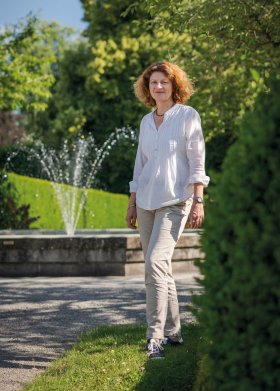 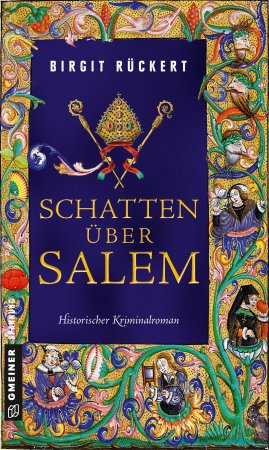 Birgit Rückert352 SeitenEUR 15,00 [D] / EUR 15,50 [A]ISBN 978-3-8392-2518-9Erscheinungstermin: 10. Juli 2019 (Copyright Porträt: © Cross-Media-RedaktionDietmar Denger) Kontaktadresse: Gmeiner-Verlag GmbH Petra WendlerIm Ehnried 588605 MeßkirchTelefon: 07575/2095-153Fax: 07575/2095-29petra.wendler@gmeiner-verlag.dewww.gmeiner-verlag.deAnforderung von Rezensionsexemplaren:Birgit Rückert »Schatten über Salem«, ISBN 978-3-8392-2518-9Absender:RedaktionAnsprechpartnerStraßeLand-PLZ OrtTelefon / TelefaxE-Mail